Meme Assignment 	        Name: __________________________    Period: _____________________Write down your vocabulary word: Go to www.makeameme.org OR www.memedad.comChoose a PictureWrite the text with your vocabulary word.  Put it on your website.  Example using vocabulary word consume: 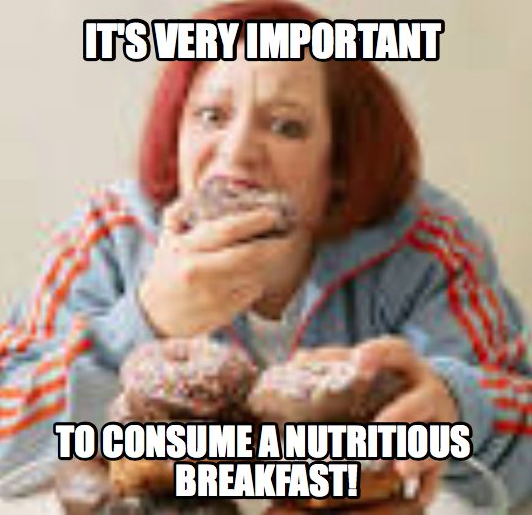 